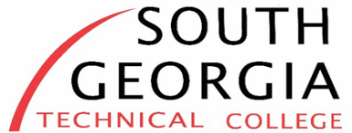 Basic Law Enforcement Training Academy DirectorBasic Law Enforcement Training Academy DirectorBasic Law Enforcement Training Academy DirectorBasic Law Enforcement Training Academy DirectorCampus:AmericusAmericusAmericusGeneral Duties:Responsible for the day-to-day operation of the Law Enforcement Training Academy (located on the Americus campus) to include curriculum development and management, managing additional faculty and staff, evaluating program effectiveness, ensuring quality of instruction, grants, developing and managing budgets, and delivery of instruction. The Director will also provide instruction in basic, advanced, and specialized law enforcement topics. Perform other duties as assigned.Responsible for the day-to-day operation of the Law Enforcement Training Academy (located on the Americus campus) to include curriculum development and management, managing additional faculty and staff, evaluating program effectiveness, ensuring quality of instruction, grants, developing and managing budgets, and delivery of instruction. The Director will also provide instruction in basic, advanced, and specialized law enforcement topics. Perform other duties as assigned.Responsible for the day-to-day operation of the Law Enforcement Training Academy (located on the Americus campus) to include curriculum development and management, managing additional faculty and staff, evaluating program effectiveness, ensuring quality of instruction, grants, developing and managing budgets, and delivery of instruction. The Director will also provide instruction in basic, advanced, and specialized law enforcement topics. Perform other duties as assigned.Education Requirements:A Bachelor’s degree in Criminal Justice or in a related field from a regionally accredited institution.A Bachelor’s degree in Criminal Justice or in a related field from a regionally accredited institution.A Bachelor’s degree in Criminal Justice or in a related field from a regionally accredited institution.Minimum Qualifications:Ten (10) years of full-time law enforcement experience.  Georgia P.O.S.T. Instructor Certification, or ability to complete the Georgia P.O.S.T. Instructor course within three months of employment.  P.O.S.T Certification must be current and in good standing. Good communication skills, including verbal and written. Basic computer skills. Ability to use a variety of teaching methods to facilitate adult learning and provide educational assistance to individual students as needed. Knowledge of basic and specialized law enforcement topics. Valid driver's license and insurability required.Ten (10) years of full-time law enforcement experience.  Georgia P.O.S.T. Instructor Certification, or ability to complete the Georgia P.O.S.T. Instructor course within three months of employment.  P.O.S.T Certification must be current and in good standing. Good communication skills, including verbal and written. Basic computer skills. Ability to use a variety of teaching methods to facilitate adult learning and provide educational assistance to individual students as needed. Knowledge of basic and specialized law enforcement topics. Valid driver's license and insurability required.Ten (10) years of full-time law enforcement experience.  Georgia P.O.S.T. Instructor Certification, or ability to complete the Georgia P.O.S.T. Instructor course within three months of employment.  P.O.S.T Certification must be current and in good standing. Good communication skills, including verbal and written. Basic computer skills. Ability to use a variety of teaching methods to facilitate adult learning and provide educational assistance to individual students as needed. Knowledge of basic and specialized law enforcement topics. Valid driver's license and insurability required.Preferred Qualifications:A Master’s degree in Criminal Justice or related field from a regionally accredited institution. Georgia P.O.S.T. Instructor certification in the following specialized areas: Firearms, EVOC, Defensive Tactics, and any other specialized certifications A Master’s degree in Criminal Justice or related field from a regionally accredited institution. Georgia P.O.S.T. Instructor certification in the following specialized areas: Firearms, EVOC, Defensive Tactics, and any other specialized certifications A Master’s degree in Criminal Justice or related field from a regionally accredited institution. Georgia P.O.S.T. Instructor certification in the following specialized areas: Firearms, EVOC, Defensive Tactics, and any other specialized certifications Physical DemandsMust be physically able to participate in daily physical training to include running, calisthenics, and defensive tactics movements. Will occasionally lift or move objects of light to medium weight. Work is typically performed in a classroom/lab environment with the employee intermittently sitting, standing, walking, bending, pushing, and pulling for three (3) – four (4) continuous hours at a time. The employee frequently lifts lightweight objects up to 50 LBS. The work is performed in campus buildings and outdoors where the employee is occasionally exposed to cold or inclement weather. The exposure to dirt, dust, grease, machinery with moving parts, chemicals, and fumes is possible. The ability to speak clearly is required. The ability to hear and understand at a normal conversational level is required.Must be physically able to participate in daily physical training to include running, calisthenics, and defensive tactics movements. Will occasionally lift or move objects of light to medium weight. Work is typically performed in a classroom/lab environment with the employee intermittently sitting, standing, walking, bending, pushing, and pulling for three (3) – four (4) continuous hours at a time. The employee frequently lifts lightweight objects up to 50 LBS. The work is performed in campus buildings and outdoors where the employee is occasionally exposed to cold or inclement weather. The exposure to dirt, dust, grease, machinery with moving parts, chemicals, and fumes is possible. The ability to speak clearly is required. The ability to hear and understand at a normal conversational level is required.Must be physically able to participate in daily physical training to include running, calisthenics, and defensive tactics movements. Will occasionally lift or move objects of light to medium weight. Work is typically performed in a classroom/lab environment with the employee intermittently sitting, standing, walking, bending, pushing, and pulling for three (3) – four (4) continuous hours at a time. The employee frequently lifts lightweight objects up to 50 LBS. The work is performed in campus buildings and outdoors where the employee is occasionally exposed to cold or inclement weather. The exposure to dirt, dust, grease, machinery with moving parts, chemicals, and fumes is possible. The ability to speak clearly is required. The ability to hear and understand at a normal conversational level is required.Background RequirementsCandidates must pass a criminal background check, fingerprints, medical examination, MVR, and drug screeningCandidates must pass a criminal background check, fingerprints, medical examination, MVR, and drug screeningCandidates must pass a criminal background check, fingerprints, medical examination, MVR, and drug screeningCompensation:Full-time position. Salary commensurate with education and experience.Full-time position. Salary commensurate with education and experience.Full-time position. Salary commensurate with education and experience.Benefits:State of GA Benefits package available.State of GA Benefits package available.State of GA Benefits package available.Reports to:Dean of Academic AffairsDean of Academic AffairsDean of Academic AffairsApplication Deadline:Until filledUntil filledUntil filledApplication Instructions:Please complete our SGTC application on our website www.southgatech.edu access this by clicking on the link Careers @ SGTC. For further assistance call the Human Resources Office at (229) 931-2454 or (229) 931-2450 or by emailing Erika.Carrillo@southgatech.edu or Suzanne.Singletary@southgatech.edu. Please complete our SGTC application on our website www.southgatech.edu access this by clicking on the link Careers @ SGTC. For further assistance call the Human Resources Office at (229) 931-2454 or (229) 931-2450 or by emailing Erika.Carrillo@southgatech.edu or Suzanne.Singletary@southgatech.edu. Please complete our SGTC application on our website www.southgatech.edu access this by clicking on the link Careers @ SGTC. For further assistance call the Human Resources Office at (229) 931-2454 or (229) 931-2450 or by emailing Erika.Carrillo@southgatech.edu or Suzanne.Singletary@southgatech.edu. Notices:Pursuant to college policy, a thorough background investigation, including a criminal history check, shall be conducted on all candidates prior to being hired for any position with SGTC.Pursuant to college policy, a thorough background investigation, including a criminal history check, shall be conducted on all candidates prior to being hired for any position with SGTC.Pursuant to college policy, a thorough background investigation, including a criminal history check, shall be conducted on all candidates prior to being hired for any position with SGTC.Position Number:Job Code: